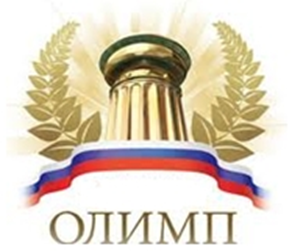 Учредитель конкурсов:Информационно- методический дистанционный центр «ОЛИМП»Всероссийский проект конкурсовметодических разработок уроков и внеклассных мероприятийдля педагогов и обучающихся.Всероссийский конкурс«РАДУГА ТВОРЧЕСТВА» (ЭКСПРЕСС-КОНКУРС)Сайт : http://konkursolimp.rue-mail: olimpkonkurs@yandex.ruСписок участников и результаты конкурсаСерия РТРег.номерФИО,должностьОбразовательное учреждениеНоминацияНазвание работыРезультат025Ефимова Кира / Межонная Наталья Викторовна, воспитательМАДОУ детский сад № 5 «Малышка» г. Топки, Кемеровская областьИзобразительное творчество«Будущий воин»Сертификат участника024Жаворонков Никита / Демидова Галина Викторовна, воспитательМАДОУ детский сад № 5 «Малышка» г. Топки, Кемеровская областьИзобразительное творчество«Место, где я живу»Диплом 2 степени023Соколова Лиза / Целикова Ирина Александровна, воспитательМАДОУ детский сад № 5 «Малышка» г. Топки, Кемеровская областьИзобразительное творчество«Отдых семьей»Диплом 2 степени022Конончук Ксения / Ершова Ирина Сергеевна, воспитательМАДОУ детский сад № 5 «Малышка» г. Топки, Кемеровская областьИзобразительное творчество«Береги природу»Диплом 3 степени021Беккер Милана / Алямкина Наталья Александровна, воспитательМАДОУ детский сад № 5 «Малышка» г. Топки, Кемеровская областьИзобразительное творчество«В  кругу друзей»Диплом 3 степени020Воспитанники старшего дошкольного возраста / Клепикова И. Н., воспитательПолыгалина С.В., воспитательМБДОУ  Детский сад №1 «Колосок» с. Топки, Кемеровская областьПРОЕКТНО - ИССЛЕДОВАТЕЛЬСКАЯ ДЕЯТЕЛЬНОСТЬ«Свойства воды. Испарение»Диплом 3 степени019Полыгалина Светлана Владимировна,Воспитатель
Клепикова Ирина Николаевна,воспитательМБДОУ  Детский сад №1 «Колосок» с. Топки, Кемеровская областьОформлениеДиплом 3 степениПриказ от «10»февраля 2020г.№006-Э018Подгребельная Анастасия / Стукалова Вера Сергеевна,учительМОБУ СОШ д. Рязановка Республика БашкортостанПроектно-исследовательская деятельность«С нею солнце краше и весна милей…»Диплом 2 степени017Кириллова Екатерина Андреевна/ Синклер Татьяна Геннадьевна,Преподаватель иностранного языкаМОУ «Георгиевская гимназия»Московская областьПроектно-исследовательская деятельность«Вена»Диплом 3 степени016Ширеева Гульнара Саетнуровна,воспитательМБДОУ «Детский сад №2» РТ, Ютазинский р-он, п.г.т. УруссуМетодическая разработкаСертификат участника015Грицак Свелана Васильевна,Педагог дополнительного образованияМУДО ДТДиМ г. Копейск, Челябинская областьСтатьяМетод проектов как средство развития творческой активности обучающихся в условиях дополнительного образованияДиплом 1 степени014Демина Елизавета / Раудина Елена Алексеевна, воспитательМАДОУ № 5 детский сад «Малышка» Кемеровская областьИзобразительное творчество«У природы нет плохой погоды»Диплом 2 степени013Кузнецова Алёна Михайловна, Учитель начальных классовГБПОУ «Варгашинский образовательный центр»Курганская область, р. п. ВаргашиРабочая программаДиплом 1 степени012Бельш Елена Юрьевна,Музыкальный руководительМБДОУ «Детский сад №1 «Солнышко» с.Ариничево» Кемеровская областьСценарийРазвлечение «Зимние забавы»Сертификат участника011Мамонтова Ольга Николаевна,воспитательМБДОУ детский сад №59 города Белово, Кемеровская областьМетодическая разработкаИспользование нестандартного оборудования для речевого развития детейДиплом 3 степени010Антошина Лариса  Сергеевна, старший воспитательРощина Оксана Михайловна,воспитательМБДОУ «Детский сад №1 «Колосок» Кемеровская область-КузбассПедагогический проект«Насекомые - наши меньшие друзья»Сертификат участникаПриказ от «30»января 2020г.№005-Э009Фахуртдинова ЕкатеринаГригорьевна,воспитательМБДОУ "Детский сад №3"п.г.т.Уруссу,  Республика ТатарстанРабочая программаДиплом 2 степени008Козырева Наталья Анатольевна,воспитательМБДОУ «Д/с №34 «Красная шапочка» Кемеровская область, г. МеждуреченскДекоративно-прикладное творчествоСертификат участника007Терентьева Маргарита Викторовна,воспитательМБДОУ «Детский сад комбинированного вида № 55» Московская областьМетодическая разработкаКонспект занятия по лепке в 1-ой младшей группе на тему «Мухомор»Диплом 3 степени006Кноблох Наталья Владимировна, воспитатель Турбалива Юлия Михайловна,воспитательМБДОУ «Детский сад комбинированного вида №34 «Красная шапочка» Кемеровская область, г. МеждуреченскПроектно – исследовательская деятельность«Солнечный зайчик»Сертификат участника005Величко Надя / Ваисова Олеся Михайловна, учитель-логопедМАДОУ Детский сад №12 «Ладушки» Кемеровская область, г.СалаирДекоративно-прикладное творчество«Снегири на ветке»Диплом 1 степени004Киселева Даша / Борцова Кристина Сергеевна, воспитательМАДОУ Детский сад №12 «Ладушки» Кемеровская область, г.СалаирДекоративно-прикладное творчество«Снеговик»Диплом 1 степени003Максакова Саша / Меркулова Валерия Евгеньевна,  воспитательМБДОУ д/с №2 «Ягодка» Кемеровская область, г. ТопкиИзобразительное творчествоЦветы для мамыДиплом 2 степени002Бобровская Арина / Меркулова Валерия Евгеньевна,  воспитательМБДОУ д/с №2 «Ягодка» Кемеровская область, г. ТопкиДекоративно-прикладное творчествоНовогодняя открыткаДиплом 2 степени001группа Малинка / Меркулова Валерия Евгеньевна,  воспитательМБДОУ д/с №2 «Ягодка» Кемеровская область, г. ТопкиОформлениеКоллективная работа  «Елочка-красавица»Диплом 3 степениПриказ от «20»января 2020г.№003-Э